تمرين 1 قام باحث بدراسة لقياس العلاقة بين متغيرين وطبقهما على 15 فردا فكانت مجاميعهما كالتالي:لنفترض أن به 5 فقرات والاستجابات تتدرج على سلم ليكرت الخماسي (1-5).المقياس الأول:المقياس الثاني:اذا علمت أن البيانات كيفية أحسب الارتباط بين المتغرين اذا علمت أن البيانات كمية أحسب الارتباط بين المتغيريناذا كانت البيانات كيفية ستخدم الطالب لحساب معامل الارتباط سبيرمان للرتب كالتاليRsRs = =   1-0.087 = 0.91التفسير:نلاحظ أن الارتباط بين المتغير الأول والمتغير الثاني مرتفع موجب اذا كانت البيانات كمية يستخدم الطالب لحساب معامل الارتباط بيرسون كالتالي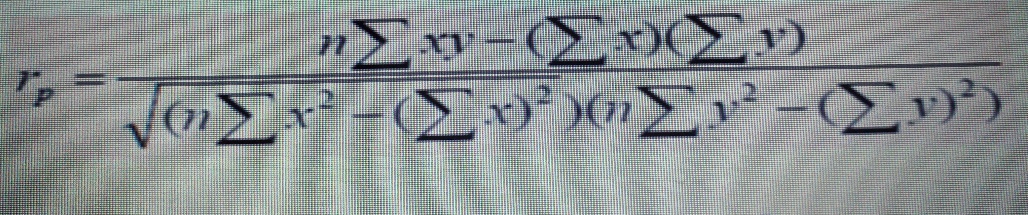 الارتباط بين التطبيقين:Rp=   = =   =    =  = 0.91التفسير:نلاحظ أن الارتباط بين المتغير الأول والمتغير الثاني مرتفع موجب الفردالفقرة 1الفقرة 2الفقرة 3الفقرة 4الفقرة 5154515223445333424444335544552622533755553825245955515102334511225331255553132524514555151523345الفردالفقرة 1الفقرة 2الفقرة 3الفقرة 4الفقرة 5154411224441334321445331544551622331755351825241955512102334211225331255553132524514555151523345الفردXYRan 1Ran 2dd 2120153.55.5-24218156.55.51131613910-11419165411520193.51.52461511109117231911.5-0,50,25818146.57.5-119211823-1110171487.50,50,25014,5XYX . YX2Y22015300400225181527032422516132082561691916304361256201938040036115111652251212319437529361181425232419621183784413241714238289196187154293235492434